«20» ноября 2018 г.                              п. Березовка                                    № 35-7В соответствии со статьей 51 Федерального закона от 06.10.2003 №131-ФЗ «Об общих принципах организации местного самоуправления в Российской Федерации, Законом Красноярского края  №5-1732 от 05.06.2008 года «О порядке безвозмездной передачи в муниципальную собственность имущества, находящегося в государственной собственности края, и безвозмездного приема имущества, находящегося в муниципальной собственности, в государственную собственность края», подпунктом 4.3.2. Положения о порядке управления и распоряжения муниципальной собственностью поселка Березовка, утвержденного решением Березовского поселкового Совета депутатов от 20.03.2017г. № 20-5, руководствуясь Уставом поселка Березовка, Березовский поселковый Совет депутатов РЕШИЛ:	1.Согласовать безвозмездную передачу из муниципальной собственности поселка Березовка в государственную собственность Красноярского края следующего недвижимого имущества:- сооружение «канализационный септик» с кадастровым номером 24:04:0401001:411, расположенный по адресу: Красноярский край, 1 км автодороги «Красноярск-Железногорск», объем 10 куб.м., балансовая стоимость – 1 194 980,0 рублей;- земельный участок с кадастровым номером 24:04:0401001:253, адрес (местоположение): Красноярский край, 1 км. автодороги «Красноярск-Железногорск», площадью 3007 кв.м., балансовая стоимость – 11 877,65 рублей.	2.Контроль за исполнением настоящего Решения возложить на постоянную комиссию Березовского поселкового Совета депутатов по бюджету, экономическому развитию и муниципальной собственности.		3.Настоящее Решение вступает в силу со дня официального опубликования в газете «Пригород».Глава поселка                                                        С.А. Суслов  Председатель Березовского поселкового  Совета депутатов                                                              И.Л. Шилов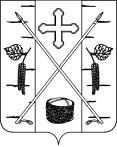 БЕРЕЗОВСКИЙ ПОСЕЛКОВЫЙ СОВЕТ ДЕПУТАТОВРЕШЕНИЕО согласовании безвозмездной передачи недвижимого имущества из муниципальной собственности поселка Березовка в государственную собственность Красноярского края 